ООООоТКРЫТИЕООооооОТКРЫТИЕ «»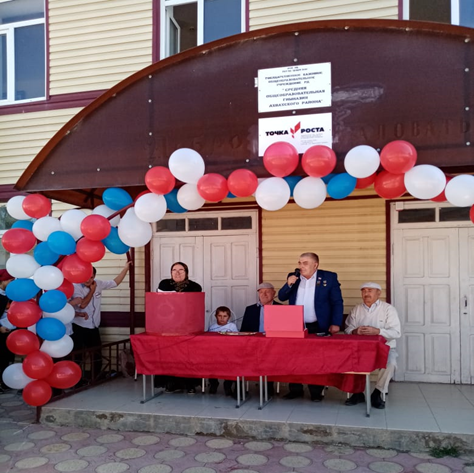 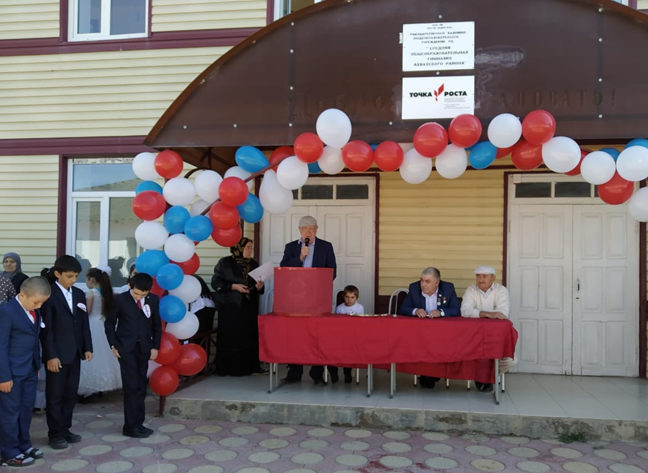 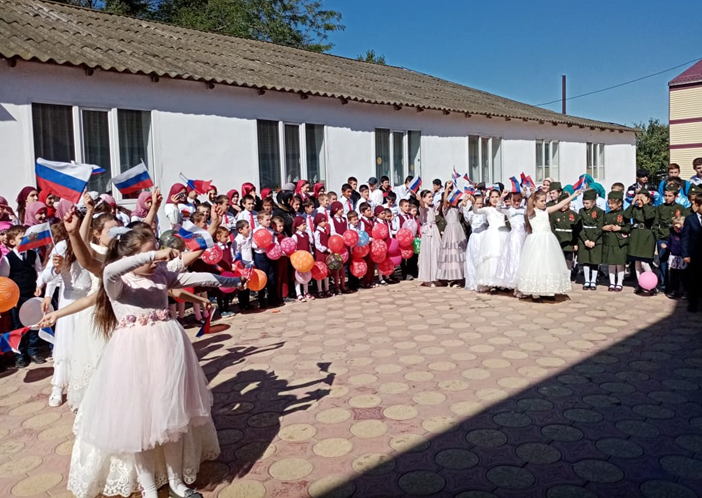 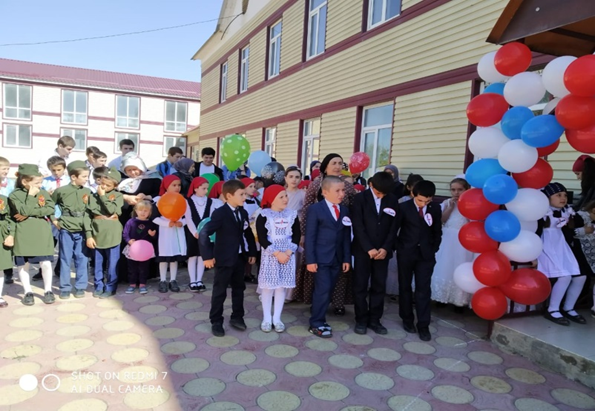 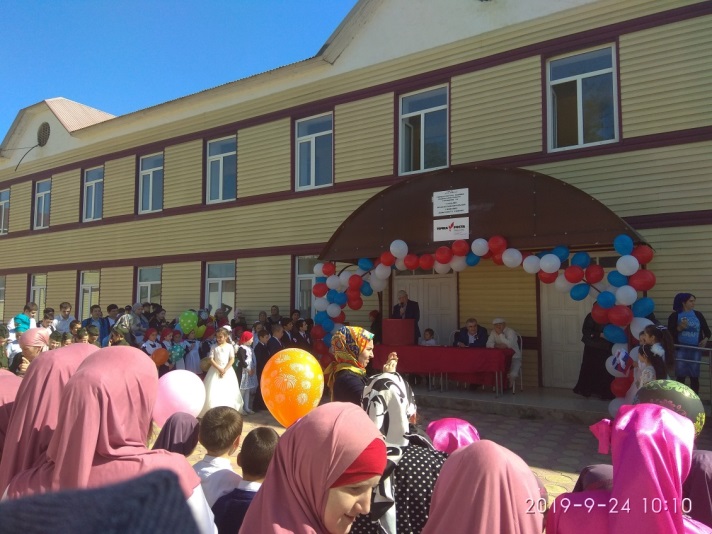 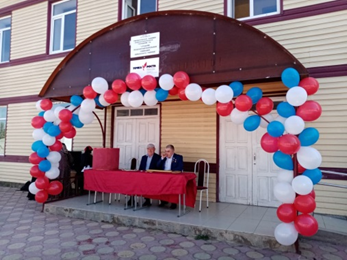 